Επωνυμία εργοδοτικού φορέα: 	Εθνικό Κέντρο Τεκμηρίωσης 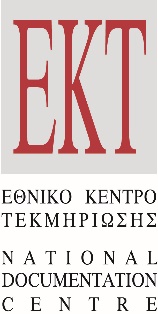 και Ηλεκτρονικού Περιεχομένου Τίτλος Πρόσκλησης: 	ΕΠΣΕΤAK01/2020Κωδικός Πρόσκλησης: 	Α.Π. 499/29.04.2020Ημερομηνία Έναρξης:	29.04.2020Ημερομηνία Λήξης:	15.05.2020Επιστημονικά Πεδία: 	Τεχνολογικές Επιστήμες / 	Επιστήμη των ΥπολογιστώνΠεριοχή Εργασίας: 			ΑθήναΠεριγραφή: Το Εθνικό Κέντρο Τεκμηρίωσης και Ηλεκτρονικού Περιεχομένου (ΕΚΤ) αποτελεί νομικό πρόσωπο ιδιωτικού δικαίου μη κερδοσκοπικού χαρακτήρα που ανήκει στον ευρύτερο δημόσιο τομέα και τελεί υπό την εποπτεία του Υπουργείου Ψηφιακής Διακυβέρνησης. Το ΕΚΤ είναι Εθνική Αρχή του Ελληνικού Στατιστικού Συστήματος και ηλεκτρονική και φυσική υποδομή εθνικής εμβέλειας, με θεσμικό ρόλο τη συλλογή, συσσώρευση, οργάνωση, τεκμηρίωση, διάχυση εντός και εκτός της Χώρας και την ψηφιακή διατήρηση της επιστημονικής, τεχνολογικής και πολιτιστικής πληροφορίας, περιεχομένου και δεδομένων, που παράγονται στην Ελλάδα.Στο πλαίσιο της αποστολής, των αρμοδιοτήτων του και των ποικίλων έργων που αναλαμβάνει, το ΕΚΤ υλοποιεί την Πράξη «Εθνικό Πληροφοριακό Σύστημα Έρευνας, Τεχνολογίας, Ανάπτυξης & Καινοτομίας: Υποδομή Συσσώρευσης, Τεκμηρίωσης και Διάθεσης Ψηφιακού Περιεχομένου & Δεδομένων με διασφάλιση διαλειτουργικότητας, μακροχρόνιας διατήρησης και ανοικτής πρόσβασης» MIS 5044975 που χρηματοδοτείται από το Ε.Π. «Μεταρρύθμιση Δημοσίου Τομέα». Τμήμα των δράσεων της εν λόγω Πράξης αποτελεί το Υποέργο 1 με τίτλο «Εθνική Υποδομή Συσσώρευσης, Τεκμηρίωσης και Διάθεσης Ψηφιακού Περιεχομένου με διασφάλιση διαλειτουργικότητας, μακροχρόνιας διατήρησης και ανοικτής πρόσβασης».Με την παρούσα πρόσκληση, το ΕΚΤ προτίθεται να αναθέσει πέντε (5) συμβάσεις μίσθωσης έργου συνολικής διάρκειας τριάντα οκτώ (38) μηνών η κάθε μία και μετά από αξιολόγηση των αιτήσεων που θα υποβληθούν και συνεντεύξεων που θα πραγματοποιηθούν.Συγκεκριμένα οι  συνεργάτες που θα επιλεγούν, θα συμβάλλουν στην υλοποίηση των ακόλουθων παραδοτέων της Πράξης:ΠΑ6.1: Νέα Έκδοση υποδομής αποθετηρίου και παραγωγική λειτουργία ιδρυματικού αποθετηρίου και βιντεοθήκης ΕΚΤ.ΠΑ6.2: Νέα έκδοση Εθνικού Αρχείου Διδακτορικών Διατριβών.ΠΑ5.1: Τεχνολογική ευθυγράμμιση ePublishing με την τελευταία έκδοση του λογισμικού OJS. Ενημέρωση αναπτυχθέντων προσθέτων (plugins) στη νέα έκδοση.ΠΑ5.2: Επιπλέον Λειτουργικότητα Προστιθέμενης Αξίας Υποδομής ePublishing.ΠΑ1.4: Αναλυτική αναφορά ενεργειών ένταξης συλλογών στις Πύλες SearchCulture.gr και OpenArchives.gr.ΠΑ3.1: Πιλοτική Λειτουργία Πύλης Ενιαίας Αναζήτησης Βιβλιογραφικών Δεδομένων.ΠΑ3.2: Παραγωγική Λειτουργία και Έλεγχος Πύλης Ενιαίας Αναζήτησης Βιβλιογραφικών Δεδομένων.ΠΑ3.3: Αναλυτική αναφορά ενεργειών συλλογής, επιμέλειας, αποδιπλοποίησης, κανονικοποίησης, συγχώνευσης και δημιουργίας προτύπων εγγραφών από τις βιβλιογραφικές βάσεις δεδομένων και τις υποδομές του ΕΚΤ.ΠΑ7.1: Νέα έκδοση της πλατφόρμας openABEKT.ΠΑ7.2: Νέες εκδόσεις της ΒΙΒΛΙΟΝΕΤ και του Ευρετηρίου Ανθρωπιστικών και Κοινωνικών Επιστημών με μετάβασή τους στην Υποδομή openABEKT στην οποία θα αναπτυχθούν όλες οι απαραίτητες νέες λειτουργικότητες.ΠΑ7.3: Διασύνδεση Εθνικού Συλλογικού Καταλόγου Επιστημονικών Περιοδικών με την υποδομή openABEKT.ΠΑ8.2: Ανάπτυξη Υποδομής Συγκέντρωσης, Καθιέρωσης και Δημοσίευσης Διασυνδεδεμένων Οντοτήτων και Συγκειμενικών Δεδομένων.ΠΑ1.1: Τεύχος προδιαγραφών  διαλειτουργικότητας και τεκμηρίωσης για τη διαδικτυακή διάθεση επιστημονικού περιεχομένου (επιστημονικών δημοσιεύσεων, γκρίζας βιβλιογραφίας και ερευνητικών δεδομένων).ΠΑ2.1: Νέα Έκδοση Συστήματος Συγκομιδής (Harvester) και Πλατφόρμας Συσσώρευσης (Aggregator).ΠΑ2.2: Ανάπτυξη μηχανισμών και διαδικασίες βελτίωσης ποιότητας και σημασιολογικού εμπλουτισμού μεταδεδομένων για τις Πύλες Πολιτιστικού και Επιστημονικού Περιεχομένου και ανάπτυξη νέας λειτουργικότητας αναζήτησης και πλοήγησης.ΠΑ2.3: Διεύρυνση διαλειτουργικότητας της Πύλης Συσσώρευσης και Ενιαίας Αναζήτησης Επιστημονικού Περιεχομένου OpenArchives.gr με διεθνείς υποδομές όπως το OpenAIRE (Europe’s Hub for Open Science) και το Ευρωπαϊκό Νέφος Ανοικτής Επιστήμης (European Open Science Cloud).ΠΑ4.3: Παραγωγική έκδοση Υπερθεματική Πύλης Μετα-αναζήτησης Ψηφιακού Περιεχομένου. Αντικείμενο Θέσης: Ανάπτυξη και αναβάθμιση υποδομής αποθετηρίωνΕπιστημονικό πεδίο: Τεχνολογικές Επιστήμες / Επιστήμη ΥπολογιστώνΚωδικός: ΕΠΣΕΤAK/ΜΕ01/ΙΤ-2Διάρκεια Σύμβασης: 38 μήνεςΑριθμός θέσεων: 1Συνοπτική Περιγραφή: Ο /Η συνεργάτης/τρια θα ενταχθεί στην ομάδα υλοποίησης του έργου και το αντικείμενο των υπηρεσιών του/της θα αφορά τα εξής:Τεχνολογική ευθυγράμμιση υποδομής αποθετηρίου του ΕΚΤ με αναβάθμιση στην τελευταία έκδοση του λογισμικού DSpace στην οποία βασίζεται.Επέκταση της υποδομής αποθετηρίου του ΕΚΤ για την αποτελεσματικότερη τεκμηρίωση, παρουσίαση και διαχείριση περισσότερων τύπων περιεχομένου, όπως: α) οπτικοακουστικό υλικό, β) τρισδιάστατων ψηφιακών αναπαραστάσεων, γ) born-digital υλικό και δ) έγγραφα διοικητικού χαρακτήρα.Επέκταση της υποδομής αποθετηρίου του ΕΚΤ για υποστήριξη σημασιολογικών λεξιλογίων και εργαλείων για τον έλεγχο της αξιοπιστίας και της βιωσιμότητας του περιεχομένου.Υλοποίηση του ιδρυματικού αποθετηρίου του Εθνικού Κέντρου Τεκμηρίωσης και Ηλεκτρονικού Περιεχομένου & Υλοποίηση βιντεοθήκης ΕΚΤ το οποίο θα βασίζεται στην αναβαθμισμένη Υποδομή Αποθετηρίου του ΕΚΤ.Τεχνολογική ευθυγράμμιση και επέκταση με νέα λειτουργικότητα για την υποδομή του Εθνικού Αρχείου Διδακτορικών Διατριβών.Ο /Η ιδανικός/κή υποψήφιος/ια διαθέτει δυναμικό και υπεύθυνο χαρακτήρα με άριστες ικανότητες επικοινωνίας και με ενδιαφέρον για συνεχή ανάπτυξη γνώσεων και ικανοτήτων. Ο/Η υποψήφιος/ια θα πρέπει να διακρίνεται από ομαδικό πνεύμα και ικανότητα συνεργασίας σε διεπιστημονική ομάδα. Ο/Η υποψήφιος/ια θα έχει τη δυνατότητα να δουλέψει σε ένα ταχέως εξελισσόμενο τεχνολογικό περιβάλλον.Απαιτούμενα προσόντα: Τα παρακάτω προσόντα είναι υποχρεωτικά με ποινή αποκλεισμού και απαιτούνται προκειμένου η αίτηση του υποψηφίου να ενταχθεί σε διαδικασία αξιολόγησης:ΠΕ/Πληροφορικής/Μηχανικός ΗΥ ή Μεταπτυχιακός τίτλος σπουδών στον τομέα της Πληροφορικής.Αποδεδειγμένη επαγγελματική εμπειρία τουλάχιστον δύο (2) ετών σε ανάπτυξη λογισμικού με τη γλώσσα προγραμματισμού Java.Αποδεδειγμένη επαγγελματική εμπειρία τουλάχιστον δύο (2) ετών σε προγραμματισμό διαδικτυακών εφαρμογών με τεχνολογίες Javascript, jQuery, Bootstrap.Αποδεδειγμένη Καλή γνώση της Αγγλικής Γλώσσας.Αντικείμενο Θέσης: Ανάπτυξη και αναβάθμιση υποδομής αποθετηρίων και ηλεκτρονικών εκδόσεων της ΠράξηςΕπιστημονικό πεδίο: Τεχνολογικές Επιστήμες / Επιστήμη ΥπολογιστώνΚωδικός: ΕΠΣΕΤAK/ΜΕ02/ΙΤ-1Διάρκεια Σύμβασης: 38 μήνεςΑριθμός θέσεων: 1Συνοπτική Περιγραφή: Ο/Η συνεργάτης/τρια θα ενταχθεί και θα εποπτεύει την ομάδα υλοποίησης που θα αναλάβει την αναβάθμιση των υποδομών Αποθετηρίου και Ηλεκτρονικών Εκδόσεων του ΕΚΤ, καθώς και την υποδομή του Εθνικού Αρχείου Διδακτορικών Διατριβών. Ειδικότερα, ο/η συνεργάτης/τρια θα αναλάβει τα εξής καθήκοντα και το αντικείμενο των υπηρεσιών του/της θα αφορά τα εξής:Τεχνολογική ευθυγράμμιση υποδομών αποθετηρίου και ηλεκτρονικών εκδόσεων του ΕΚΤ με αναβάθμιση στις τελευταίες εκδόσεις των λογισμικών στα οποία βασίζονται (DSpace και OJS, αντίστοιχα),Αναβάθμιση υποδομών Αποθετηρίου, Ηλεκτρονικών Εκδόσεων και Εθνικού Αρχείου Διδακτορικών Διατριβών με νέες λειτουργικότητες  που περιλαμβάνουν: μηχανισμούς ταυτοποίησης και μοναδικοποίησης οντοτήτων, βελτίωση μηχανισμών αναζήτησης και πλοήγησης, εργαλεία σχολιασμού και συνεργατικής επιμέλειας, νέοι μηχανισμοί διαλειτουργικότητας, υποστήριξη περισσότερων τύπων περιεχομένου και ενσωμάτωση σημασιολογικών λεξιλογίωνΑνάπτυξη της πληροφοριακής υποδομής για το ιδρυματικό αποθετήριο του ΕΚΤ.Οργάνωση, συντονισμός και τεχνική καθοδήγηση της ομάδας ανάπτυξης των παραπάνω υποδομών.Ο /Η ιδανικός/κή υποψήφιος/ια διαθέτει δυναμικό και υπεύθυνο χαρακτήρα με άριστες ικανότητες επικοινωνίας και με ενδιαφέρον για συνεχή ανάπτυξη γνώσεων και ικανοτήτων. Ο/Η υποψήφιος/ια θα πρέπει να διακρίνεται από ομαδικό πνεύμα και ικανότητα συνεργασίας σε διεπιστημονική ομάδα. Ο/Η υποψήφιος/ια θα έχει τη δυνατότητα να δουλέψει σε ένα ταχέως εξελισσόμενο τεχνολογικό περιβάλλον.Απαιτούμενα προσόντα: Τα παρακάτω προσόντα είναι υποχρεωτικά με ποινή αποκλεισμού και απαιτούνται προκειμένου η αίτηση του υποψηφίου να ενταχθεί σε διαδικασία αξιολόγησης:ΠΕ/Πληροφορικής/Μηχανικός ΗΥ ή Μεταπτυχιακός τίτλος σπουδών στο τομέα της Πληροφορικής.Αποδεδειγμένη επαγγελματική εμπειρία τουλάχιστον τεσσάρων (4) ετών ως τεχνικός υπεύθυνος/επικεφαλής ομάδων ανάπτυξης πληροφοριακών συστημάτων.Αποδεδειγμένη επαγγελματική εμπειρία τουλάχιστον τεσσάρων (4) ετών σε ανάπτυξη λογισμικού με τη γλώσσα προγραμματισμού Java και τουλάχιστον δύο (2) ετών με τη γλώσσα προγραμματισμού PHP.Αποδεδειγμένη επαγγελματική εμπειρία τουλάχιστον τεσσάρων (4) ετών σε προγραμματισμό διαδικτυακών εφαρμογών με τεχνολογίες Javascript, jQuery και Bootstrap.Αποδεδειγμένη Άριστη Γνώση της Αγγλικής Γλώσσας.Αντικείμενο Θέσης: Ανάπτυξη εργαλείων μετάπτωσης και μετασχηματισμού δεδομένων για την ένταξη συλλογών στις ενιαίες πύλες αναζήτησης της Πράξης και των πλατφορμών openABEKT, ΒΙΒΛΙΟΝΕΤ και Ευρετήριο ΑΚΕΕπιστημονικό πεδίο: Τεχνολογικές Επιστήμες / Επιστήμη ΥπολογιστώνΚωδικός: ΕΠΣΕΤAK/ΜΕ03/ΙΤ-8Διάρκεια Σύμβασης: 38 μήνεςΑριθμός θέσεων: 1Συνοπτική Περιγραφή: : Ο /Η συνεργάτης/τρια θα ενταχθεί στην ομάδα υλοποίησης του έργου και το αντικείμενο των υπηρεσιών του/της θα αφορά τα εξής:Ενέργειες επικύρωσης, κανονικοποίησης, αποδιπλοποίησης, καθαρισμού, εμπλουτισμού και μετασχηματισμού δεδομένων βιβλιογραφικών εγγραφών και μεταδεδομένων ψηφιακών πόρων.Δημιουργία αναφορών για ανάλυση και εύληπτη παρουσίαση μεγάλου όγκου δεδομένων.Ανάπτυξη εργαλείων για τη μετατροπή δεδομένων από μία μορφή (format) σε μια άλλη (excel σε UNIMARC, UNIMARC σε MARCXML, MARC σε RDF, XML σε νέο τροποποιημένης μορφής XML, json σε νέο τροποπημένης μορφής json, μετατροπή δεδομένων αποθηκευμένων σε σχεσιακές βάσεις δεδομένων  ή σε μη σχεσιακές βάσεις σε πρότυπα όπως UNIMARC, RDF).Ο/Η ιδανικός/κή υποψήφιος/ια διαθέτει δυναμικό και υπεύθυνο χαρακτήρα με άριστες ικανότητες επικοινωνίας και με ενδιαφέρον για συνεχή ανάπτυξη γνώσεων και ικανοτήτων. Ο/Η υποψήφιος/ια θα πρέπει να διακρίνεται από ομαδικό πνεύμα και ικανότητα συνεργασίας σε διεπιστημονική ομάδα. Ο/Η υποψήφιος/ια θα έχει τη δυνατότητα να δουλέψει σε ένα ταχέως εξελισσόμενο τεχνολογικό περιβάλλον.Απαιτούμενα προσόντα: Τα παρακάτω προσόντα είναι υποχρεωτικά με ποινή αποκλεισμού και απαιτούνται προκειμένου η αίτηση του υποψηφίου να ενταχθεί σε διαδικασία αξιολόγησης:ΠΕ/Πληροφορικής/Μηχανικός ΗΥ ή Μεταπτυχιακός τίτλος σπουδών στο τομέα της Πληροφορικής.Αποδεδειγμένη επαγγελματική εμπειρία τουλάχιστον τεσσάρων (4) ετών σε ανάπτυξη λογισμικού με τις γλώσσες προγραμματισμού Perl, xslt.Αποδεδειγμένη επαγγελματική εμπειρία τουλάχιστον δύο (2) ετών σε προγραμματισμό με τεχνολογίες Javascript, Bootstrap.Αποδεδειγμένη επαγγελματική εμπειρία τουλάχιστον δύο (2) ετών σε παραμετροποίηση στο λογισμικού ανοικτού κώδικα Drupal.Αποδεδειγμένη Άριστη Γνώση της Αγγλικής Γλώσσας.Αντικείμενο Θέσης: Ανάπτυξη νέων και επέκταση υφιστάμενων πληροφοριακών συστημάτων και δικτυακών εφαρμογών για την διαχείριση ψηφιακού περιεχομένου και συγκειμενικών δεδομένωνΕπιστημονικό πεδίο: Τεχνολογικές Επιστήμες / Επιστήμη ΥπολογιστώνΚωδικός: ΕΠΣΕΤAK/ΜΕ04/ΙΤ-3Διάρκεια Σύμβασης: 38 μήνεςΑριθμός θέσεων: 1Συνοπτική Περιγραφή: Ο /Η συνεργάτης/τρια θα ενταχθεί στην ομάδα υλοποίησης του έργου και το αντικείμενο των υπηρεσιών του/της θα αφορά τα εξής:Επέκταση και αναβάθμιση του Συστήματος Συγκομιδής και της Πλατφόρμας Συσσώρευσης του ΕΚΤ με στόχο την τεχνολογική τους ευθυγράμμιση και την υλοποίηση επιπρόσθετης λειτουργικότητας.Αναβάθμιση των Πυλών Συσσώρευσης και Κεντρικής Διάθεσης Περιεχομένου του ΕΚΤ με νέα λειτουργικότητα και διαδραστικές εφαρμογές πλοήγησης και ανακάλυψης περιεχομένου.Σχεδιασμός και υλοποίηση μηχανισμών διαλειτουργικότητας και ευθυγράμμιση με προδιαγραφές ευρωπαϊκών υποδομών, όπως το European Open Science Cloud και το OpenAIRE.Συμμετοχή στην ανάλυση απαιτήσεων, σχεδιασμό και ανάπτυξη νέας διαδικτυακής πύλης μετα-αναζήτησης σε ψηφιακό περιεχόμενο και βιβλιογραφικά δεδομένα που συσσωρεύει το ΕΚΤ στις υποδομές του.Ανάπτυξη υποδομής/υπηρεσίας για τη δημιουργία, διασύνδεση, επιμέλεια και δημοσίευση Λεξιλογίων, Θησαυρών όρων και λοιπών συγκειμενικών δεδομένων ως Ανοικτών Διασυνδεδεμένων Δεδομένων με αξιοποίηση και επέκταση υπαρχόντων πληροφοριακών συστημάτων και πιλότων του ΕΚΤ.Ανάπτυξη μηχανισμών ταυτοποίησης, αυθεντικοποίησης και εξουσιοδότησης χρηστών για την πύλη μετα-αναζήτησης και την υποδομή/υπηρεσία διαχείρισης και δημοσίευσης λεξιλογίων και θησαυρών όρωνΟ/Η ιδανικός/κή υποψήφιος/ια διαθέτει δυναμικό και υπεύθυνο χαρακτήρα με άριστες ικανότητες επικοινωνίας και με ενδιαφέρον για συνεχή ανάπτυξη γνώσεων και ικανοτήτων. Ο/Η υποψήφιος/ια θα πρέπει να διακρίνεται από ομαδικό πνεύμα και ικανότητα συνεργασίας σε διεπιστημονική ομάδα. Ο/Η υποψήφιος/ια θα έχει τη δυνατότητα να δουλέψει σε ένα ταχέως εξελισσόμενο τεχνολογικό περιβάλλον.Απαιτούμενα προσόντα: Τα παρακάτω προσόντα είναι υποχρεωτικά με ποινή αποκλεισμού και απαιτούνται προκειμένου η αίτηση του υποψηφίου να ενταχθεί σε διαδικασία αξιολόγησης:ΠΕ/Πληροφορικής/Μηχανικός ΗΥ ή Μεταπτυχιακός τίτλος σπουδών στον τομέα της Πληροφορικής.Αποδεδειγμένη επαγγελματική εμπειρία τουλάχιστον δύο (2) ετών σε ανάπτυξη λογισμικού με τη γλώσσα προγραμματισμού Java.Αποδεδειγμένη επαγγελματική εμπειρία τουλάχιστον δύο (2) ετών σε προγραμματισμό διαδικτυακών εφαρμογών με τεχνολογίες Javascript, jQuery και Bootstrap.Αποδεδειγμένη Άριστη Γνώση της Αγγλικής ΓλώσσαςΑντικείμενο Θέσης: Ανάπτυξη υποδομής ενιαίου καταλόγου βιβλιογραφικών εγγραφών του openABEKT και μετάπτωση επιμέρους βιβλιογραφικών βάσεων του ΕΚΤ στην υποδομή openABEKTΕπιστημονικό πεδίο: Τεχνολογικές Επιστήμες / Επιστήμη ΥπολογιστώνΚωδικός: ΕΠΣΕΤAK/ΜΕ05/ΙΤ-7Διάρκεια Σύμβασης: 38 μήνεςΑριθμός θέσεων: 1Συνοπτική Περιγραφή: Ο /Η συνεργάτης/τρια θα ενταχθεί στην ομάδα υλοποίησης του έργου και το αντικείμενο των υπηρεσιών του/της θα αφορά τα εξής:Μελέτη και ανάπτυξη της υποδομής ενιαίου καταλόγου βιβλιογραφικών εγγραφών.Ανάπτυξη μηχανισμού συσσώρευσης των εγγραφών απο τα dataset τα οποία θα συμβάλλουν στο σχηματισμό του ενιαίου καταλόγου βιβλιογραφικών εγγραφών.Μετάπτωση του Ευρετηρίου Ανθρωπιστικών και Κοινωνικών Επιστημών σε παραλλαγμένη υποδομή openABEKT με πρόσθετες λειτουργικότητες οι οποίες θα καλύπτουν τις ανάγκες ενός citation index.Μετάπτωση των εγγραφών του Συλλογικού Καταλόγου Ερευνητικών Περιοδικών σε υποδομή openABEKT για τη διαχείριση των εγγραφών και δημιουργία rest API για τη διασύνδεσή του με την υπάρχουσα εφαρμογή του Συλλογικού Καταλόγου.Προσθήκη νέων χαρακτηριστικών στη διαχείριση περιεχομένου στην υποδομή του openABEKT.Ο /Η ιδανικός/κή υποψήφιος/ια διαθέτει δυναμικό και υπεύθυνο χαρακτήρα με άριστες ικανότητες επικοινωνίας και με ενδιαφέρον για συνεχή ανάπτυξη γνώσεων και ικανοτήτων. Ο/Η υποψήφιος/ια θα πρέπει να διακρίνεται από ομαδικό πνεύμα και ικανότητα συνεργασίας σε διεπιστημονική ομάδα. Ο/Η υποψήφιος/ια θα έχει τη δυνατότητα να δουλέψει σε ένα ταχέως εξελισσόμενο τεχνολογικό περιβάλλον.Απαιτούμενα προσόντα: Τα παρακάτω προσόντα είναι υποχρεωτικά με ποινή αποκλεισμού και απαιτούνται προκειμένου η αίτηση του υποψηφίου να ενταχθεί σε διαδικασία αξιολόγησης:ΠΕ/Πληροφορικής/Μηχανικός ΗΥ ή Μεταπτυχιακός τίτλος σπουδών στον τομέα της Πληροφορικής.Αποδεδειγμένη επαγγελματική εμπειρία τουλάχιστον τριών (3) ετών σε ανάπτυξη λογισμικού με την γλώσσα προγραμματισμού Ruby ή PHP.Αποδεδειγμένη επαγγελματική εμπειρία τουλάχιστον δύο (2) ετών σε front-end τεχνολογίες όπως React ή Angular.Αποδεδειγμένη επαγγελματική εμπειρία τουλάχιστον δύο (2) ετών σε μια από τις παρακάτω βάσεις δεδομένων PostgreSQL, MongoDB.Αποδεδειγμένη Καλή Γνώση της Αγγλικής Γλώσσας.Το πλήρες κείμενο της πρόσκλησης διατίθεται από το Μητρώο Συνεργατών & Εμπειρογνωμόνων του Εθνικού Κέντρου Τεκμηρίωσης στο δικτυακό τόπο http://www.ekt.gr/tenders → https://registry.ekt.gr  → https://registry.ekt.gr/tenders/invitation/gshow/61. Η υποβολή των αιτήσεων γίνεται αποκλειστικά ηλεκτρονικά μέσω του Μητρώου Συνεργατών & Εμπειρογνωμόνων ΕΚΤ  (https://registry.ekt.gr)Η ηλεκτρονική αίτηση συμπληρώνεται διαδικτυακά και υποβάλλεται, αφού εισαχθούν ως συνημμένα αρχεία: α.	το βιογραφικό σημείωμα και β.	η υπεύθυνη δήλωση υπογεγραμμένη από τον υποψήφιο είτε σαρωμένη ολόκληρη σε μορφή pdf ή jpg είτε σε μορφή αρχείου επεξεργαστή κειμένου (.odt ή .doc/.docx) με ενσωματωμένη σαρωμένη υπογραφή. Επισημαίνεται ότι οι ενδιαφερόμενοι υποχρεούνται να παρέχουν την απαραίτητη τεκμηρίωση των προσόντων τους και ως εκ τούτου στο βιογραφικό τους σημείωμα πρέπει να γίνονται σαφείς τεκμηριωμένες αναφορές των προσόντων τους σε σχέση με τα απαιτούμενα της θέσης και τα κριτήρια επιλογής όσο και οποιουδήποτε στοιχείου μπορεί να βοηθήσει στη διαμόρφωση ορθής γνώμης για την εμπειρία, τις γνώσεις και την καταλληλότητα τους.Σε κάθε περίπτωση οι ηλεκτρονικές αιτήσεις πρέπει να έχουν υποβληθεί το αργότερο μέχρι την Παρασκευή 15η Μαϊου 2020. Διευκρινίσεις σχετικά με την παρούσα πρόσκληση παρέχονται ηλεκτρονικά κατόπιν αποστολής email στο registry@ekt.gr με σαφή αναφορά στο θέμα του μηνύματος και τον αριθμό πρωτοκόλλου της προκήρυξης. Όλη η επικοινωνία κατά τη διάρκεια της πρόσκλησης και μέχρι τα τελικά αποτελέσματα θα γίνεται μόνο μέσω ηλεκτρονικού ταχυδρομείου. 